Supplementary TablesTable 1. All 103 molecules obtained after running all the three pharmacophoric model schemes under lead-like and drug-like filtering options.   Table 2. List of toxicity properties (Organ Toxicity, Toxicity Endpoints, Tox21-Nuclear receptor signalling pathways, Tox21-Stress response pathway of the selected 23 compounds.Supplementary Figures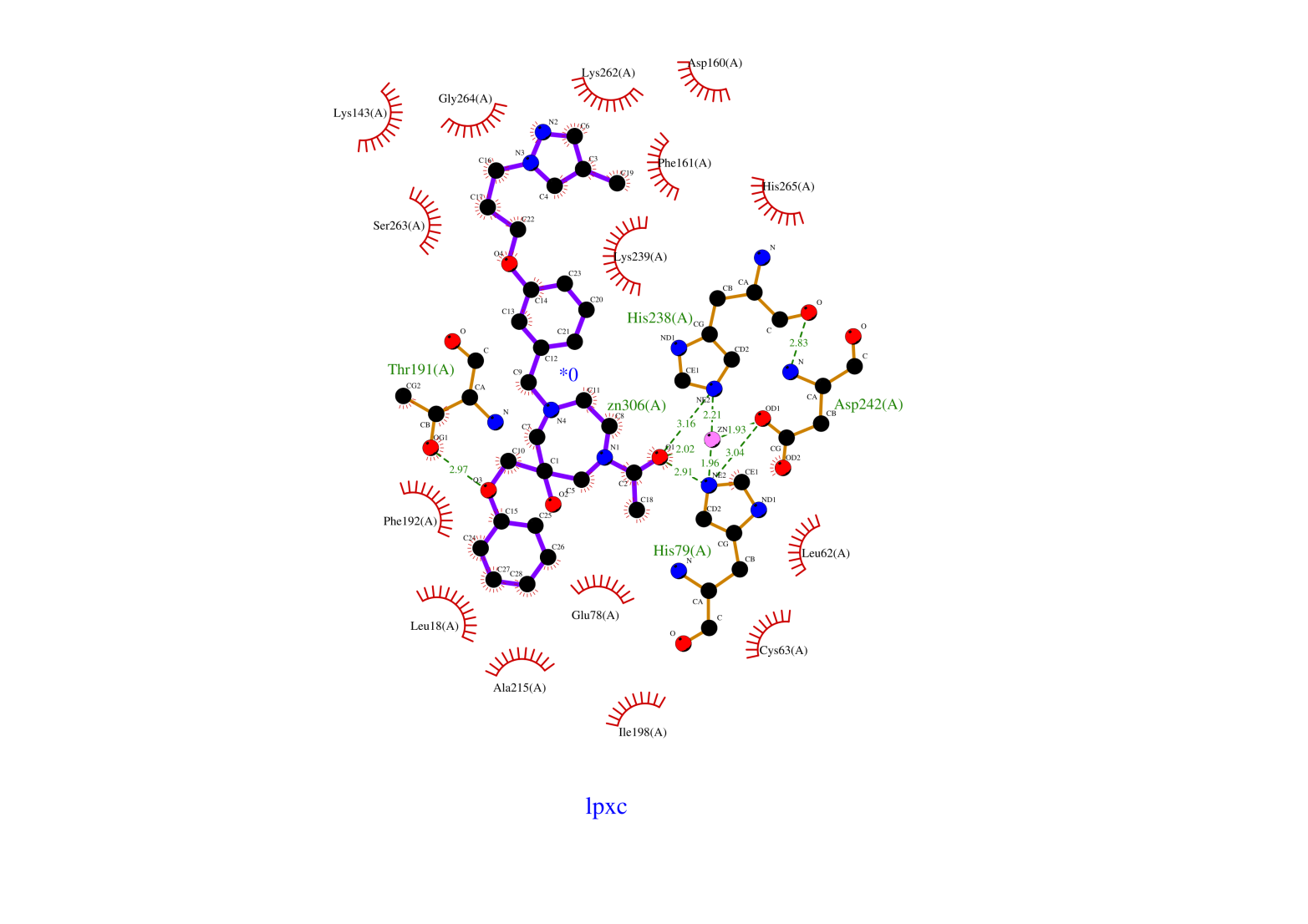 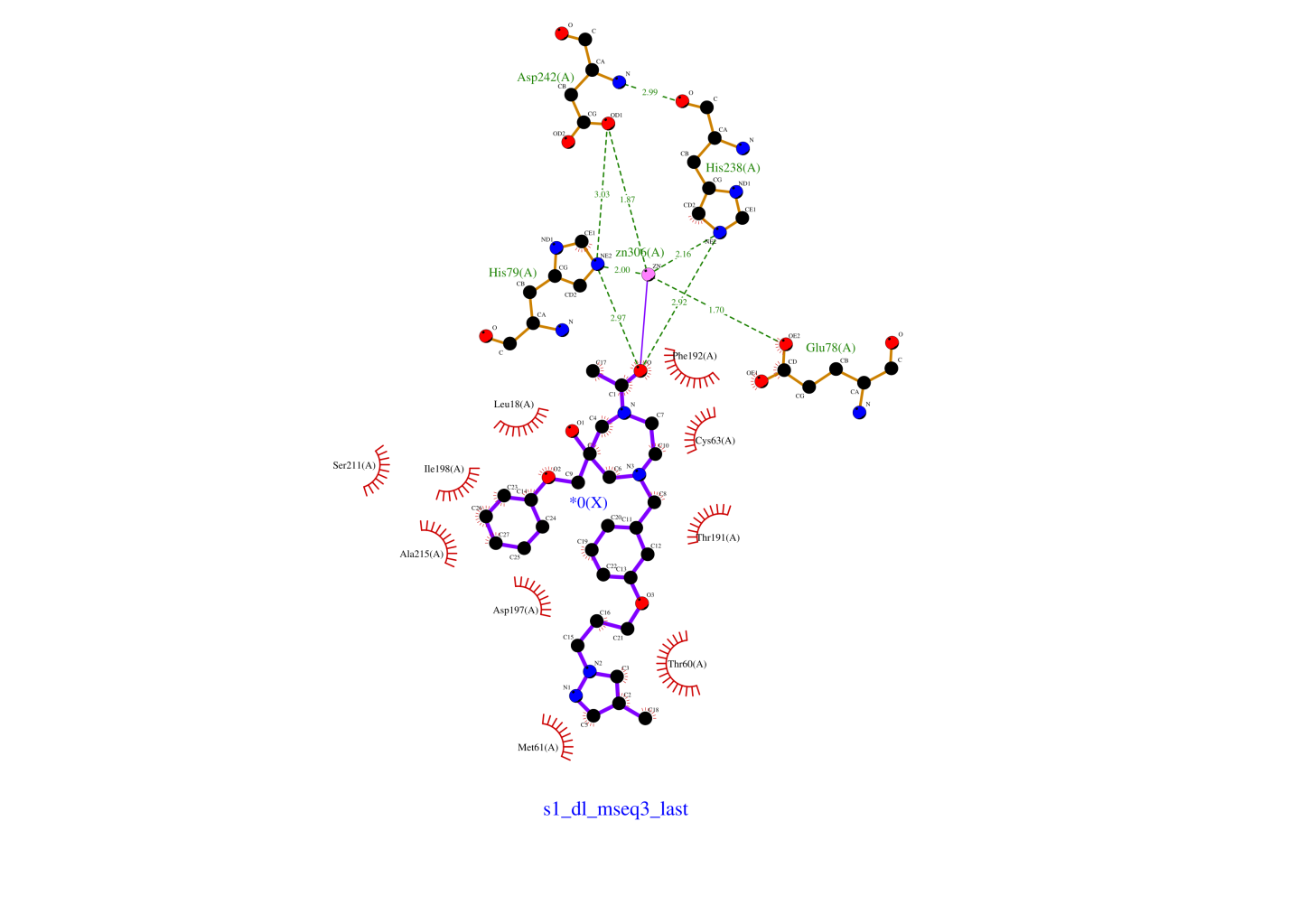 S1_dl_mseq3									S1_dl_mseq3_lastFigure 1. Protein Ligand interaction profile for selected bound molecules docked with StLpxC enzyme. Figure shows the profile for s1_dl_mseq3 compound after docking (left) and after 100ns simulation (right). 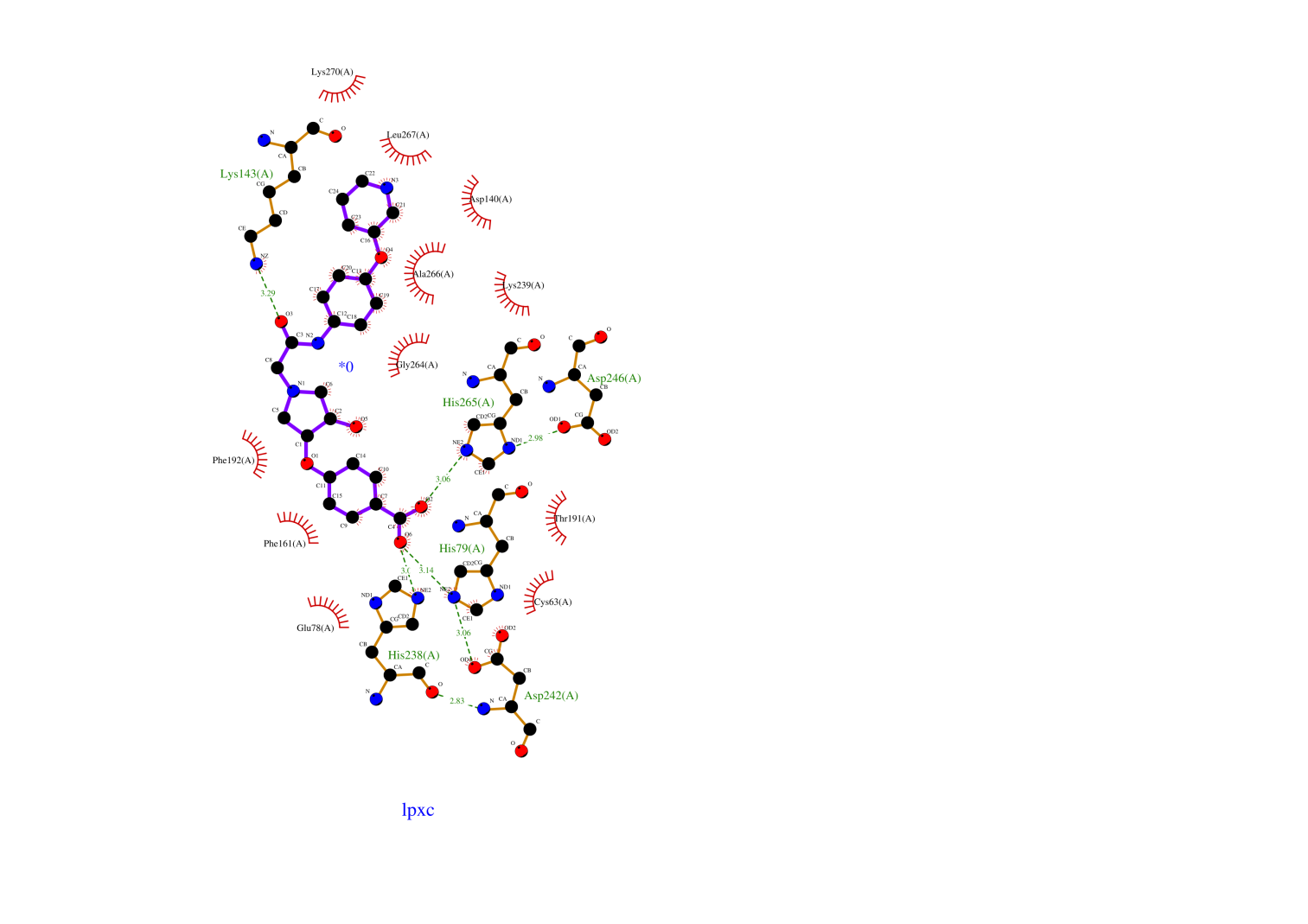 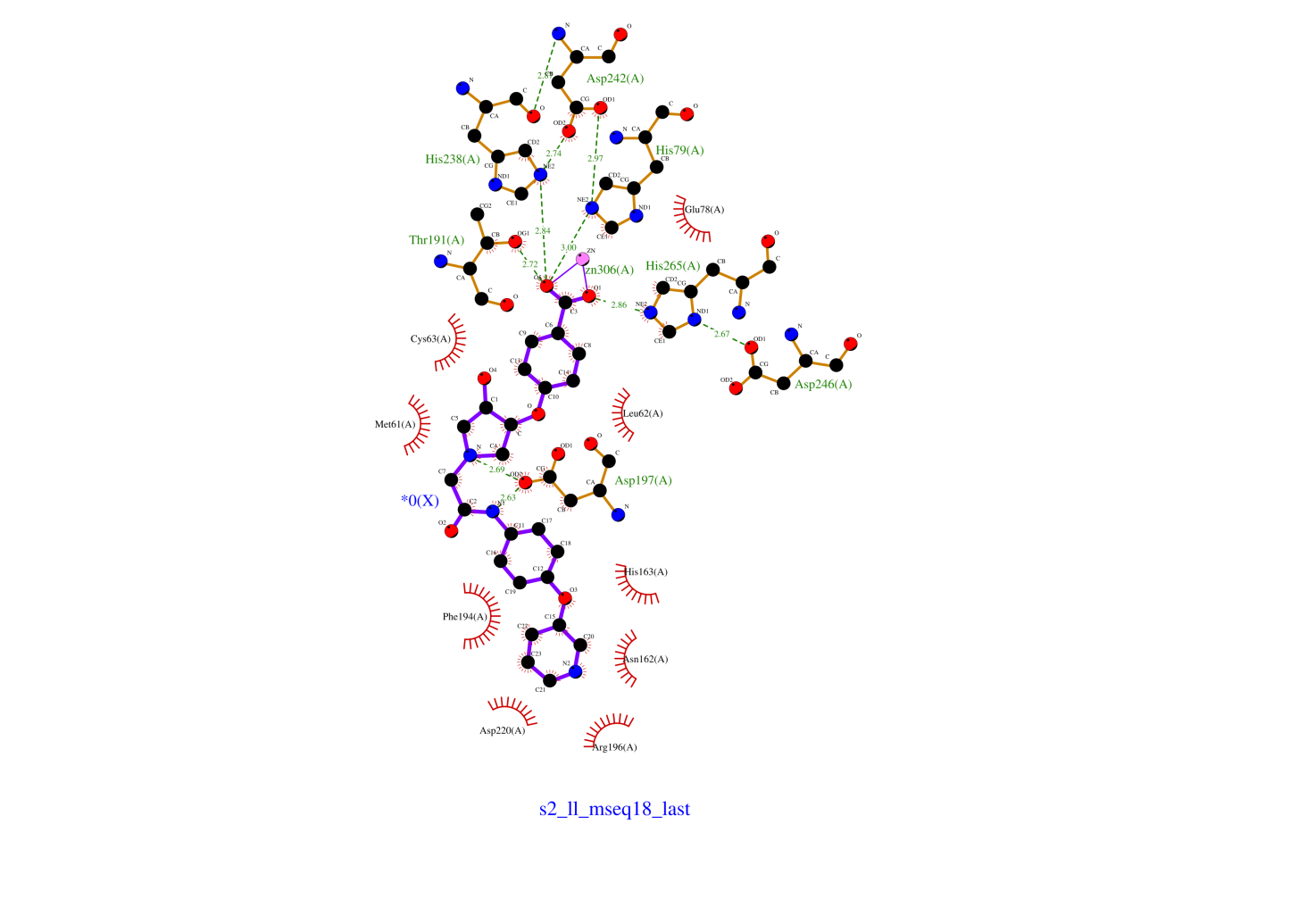 S2_ll_mseq18						S2_ll_mseq18_lastFigure 2. Protein Ligand interaction profile for selected bound molecules docked with StLpxC enzyme. Figure shows the profile for s2_ll_mseq18 compound after docking (left) and after 100ns simulation (right). 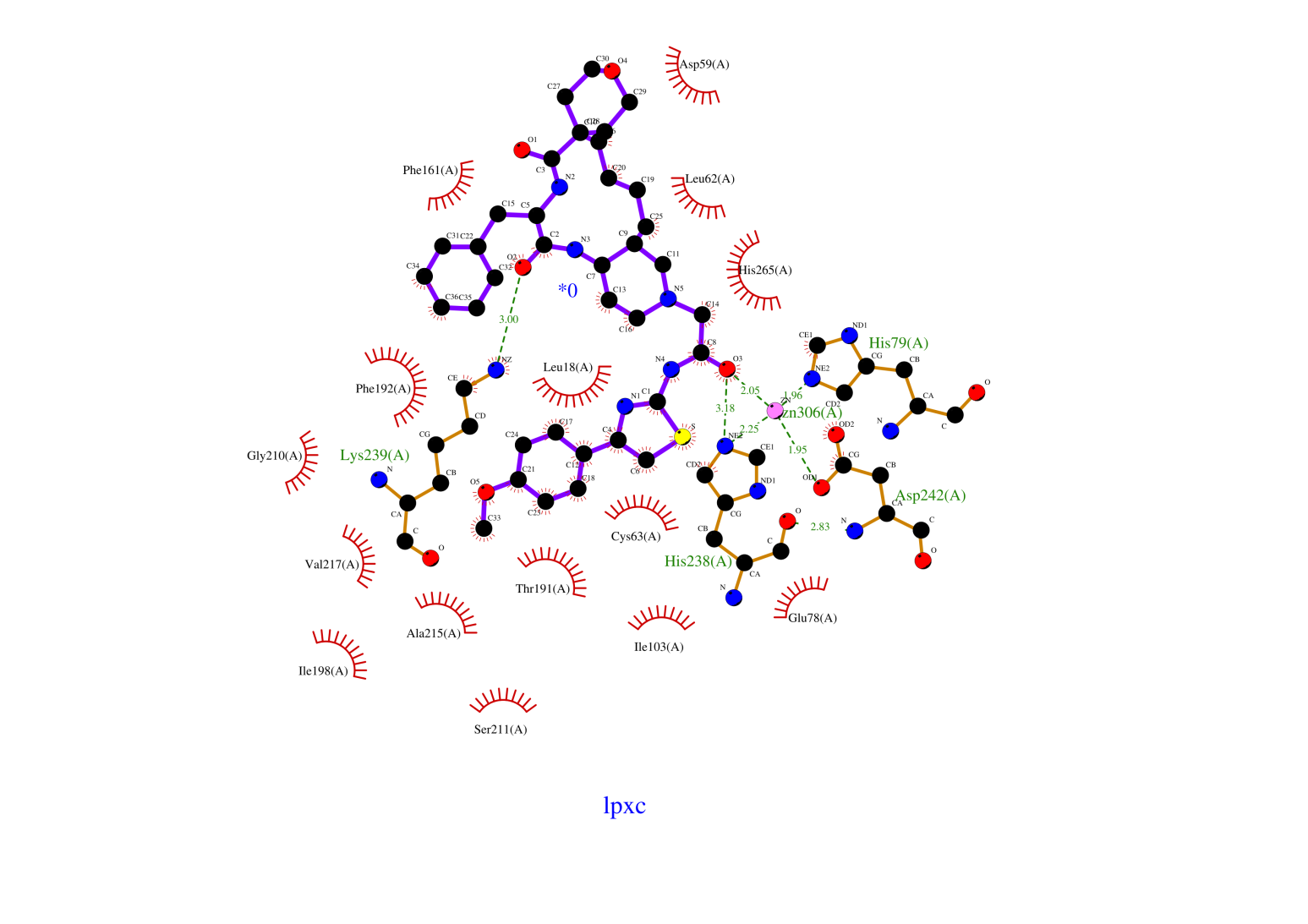 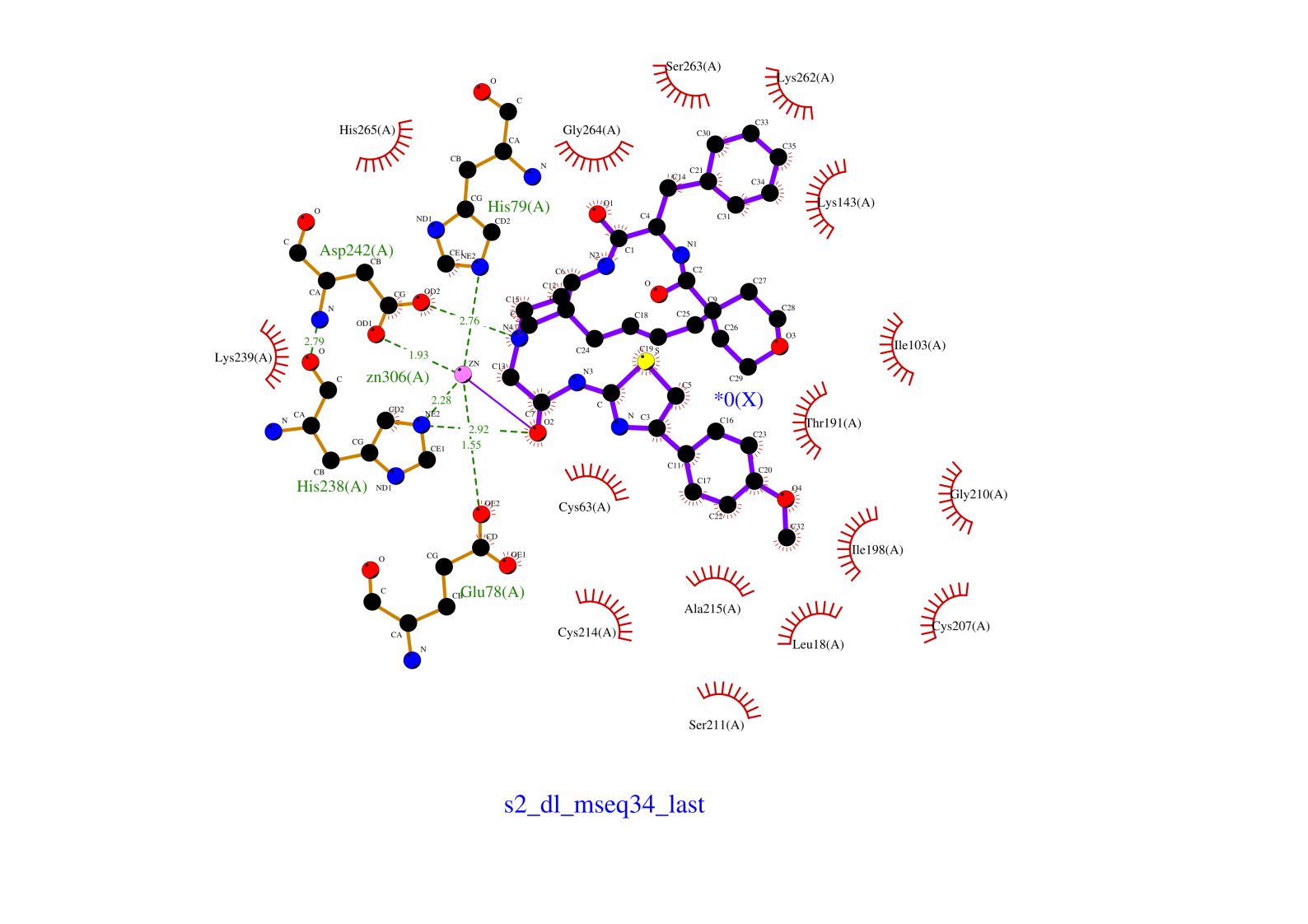 S2_dl_mseq34										S2_dl_mseq34_lastFigure 3. Protein Ligand interaction profile for selected bound molecules docked with StLpxC enzyme. Figure shows the profile for s2_dl_mseq34 compound after docking (left) and after 100ns simulation (right). 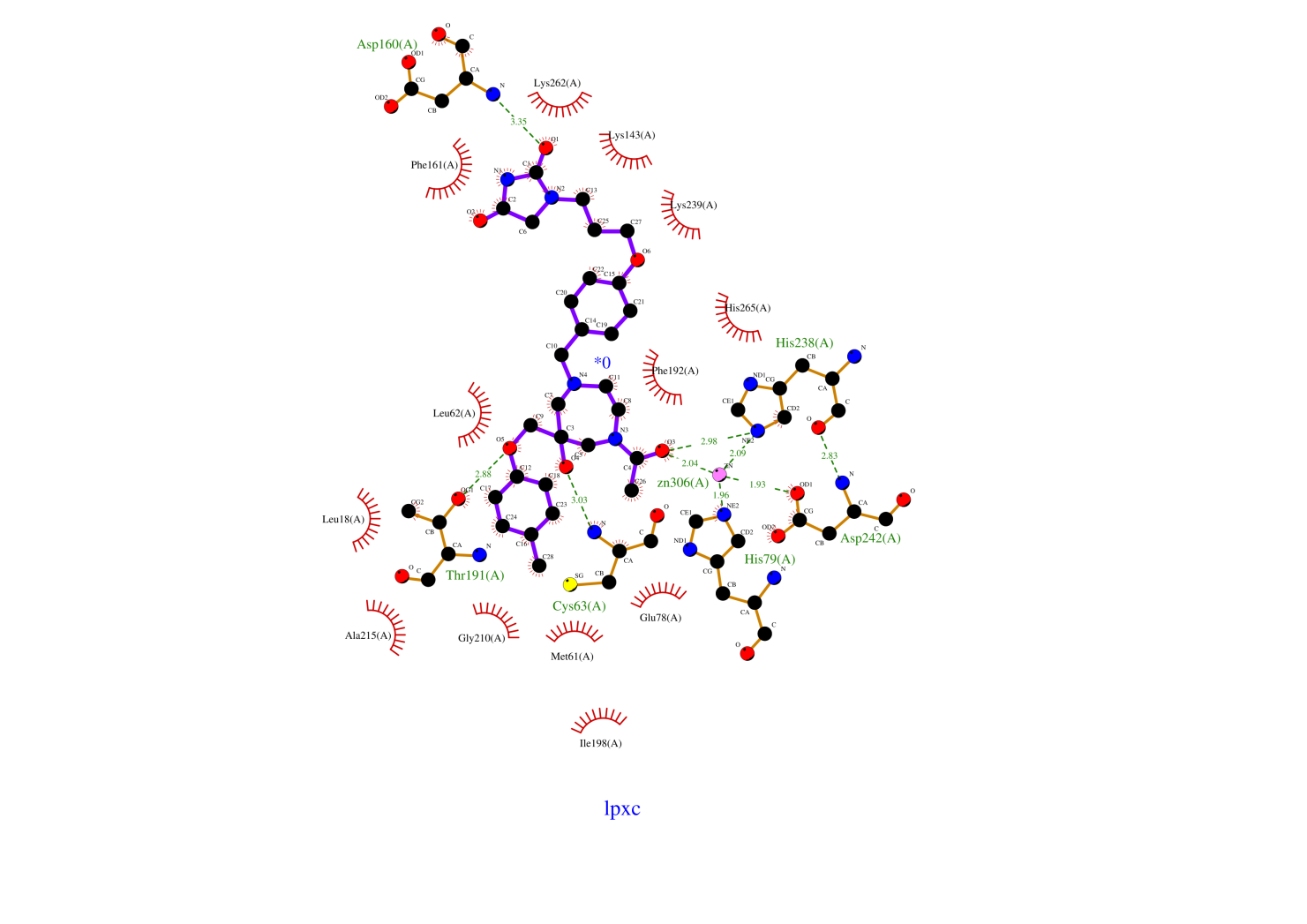 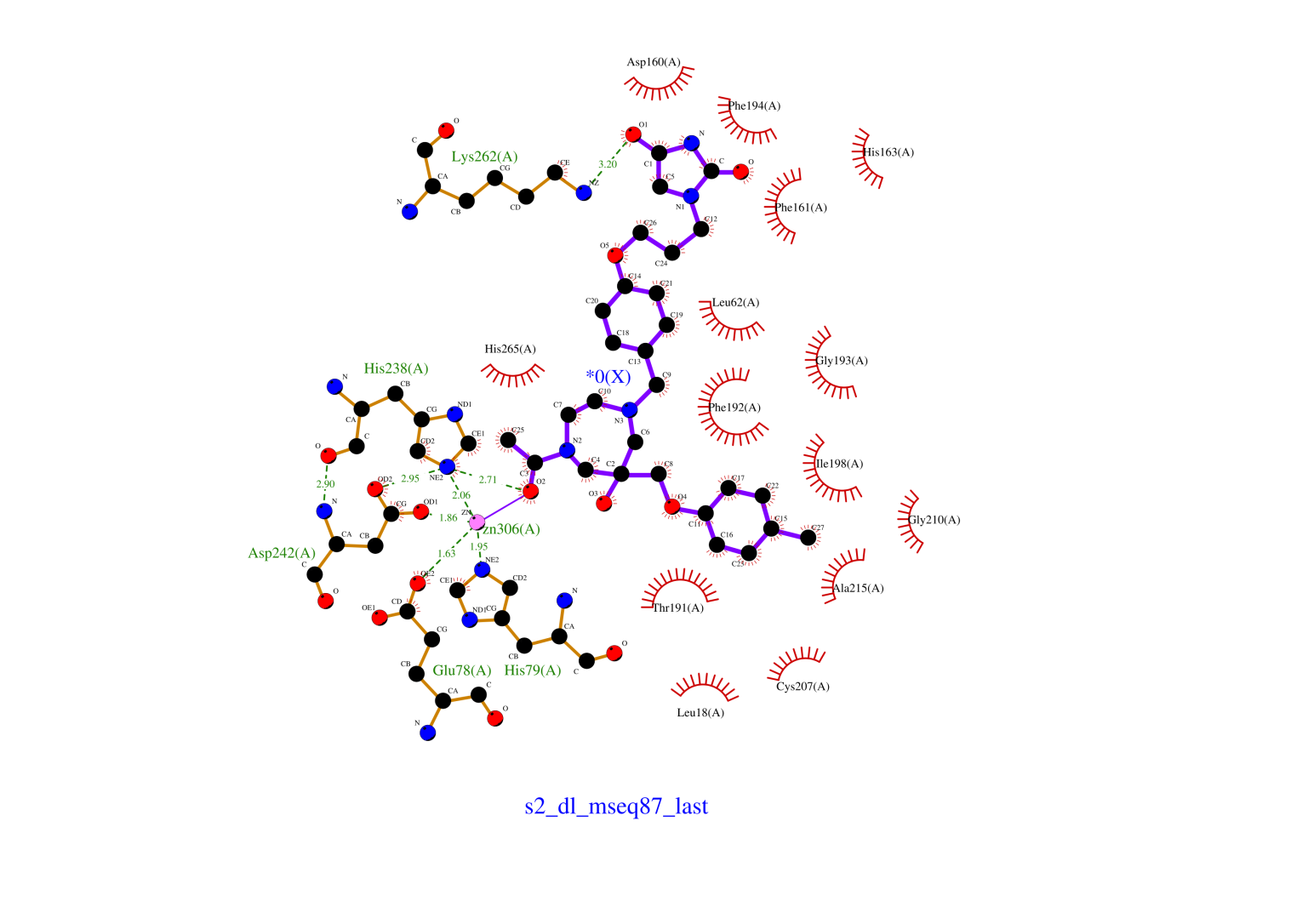 S2_dl_mseq87										S2_dl_mseq87_lastFigure 4. Protein Ligand interaction profile for selected bound molecules docked with StLpxC enzyme. Figure shows the profile for s2_dl_mseq87 compound after docking (left) and after 100ns simulation (right). 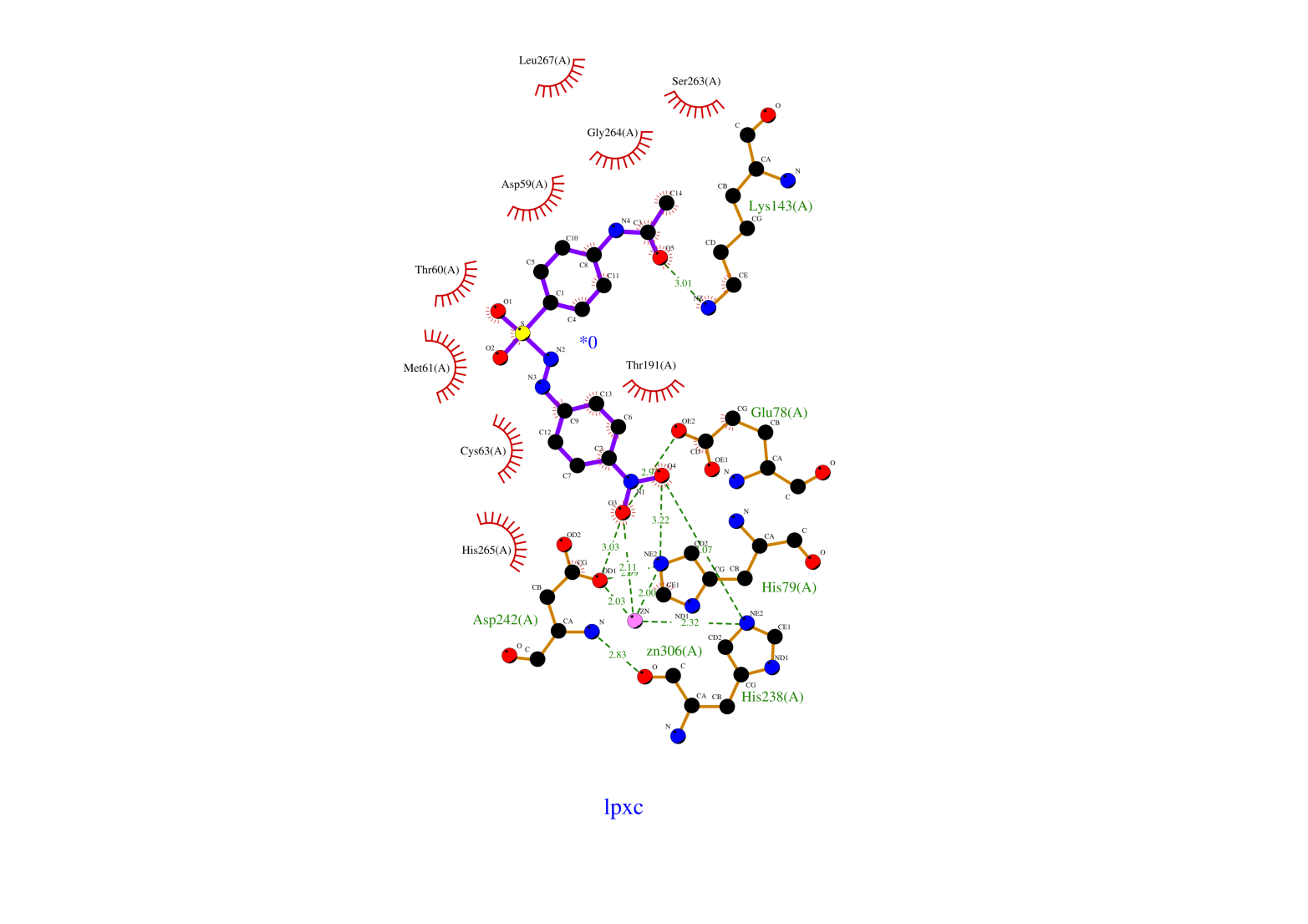 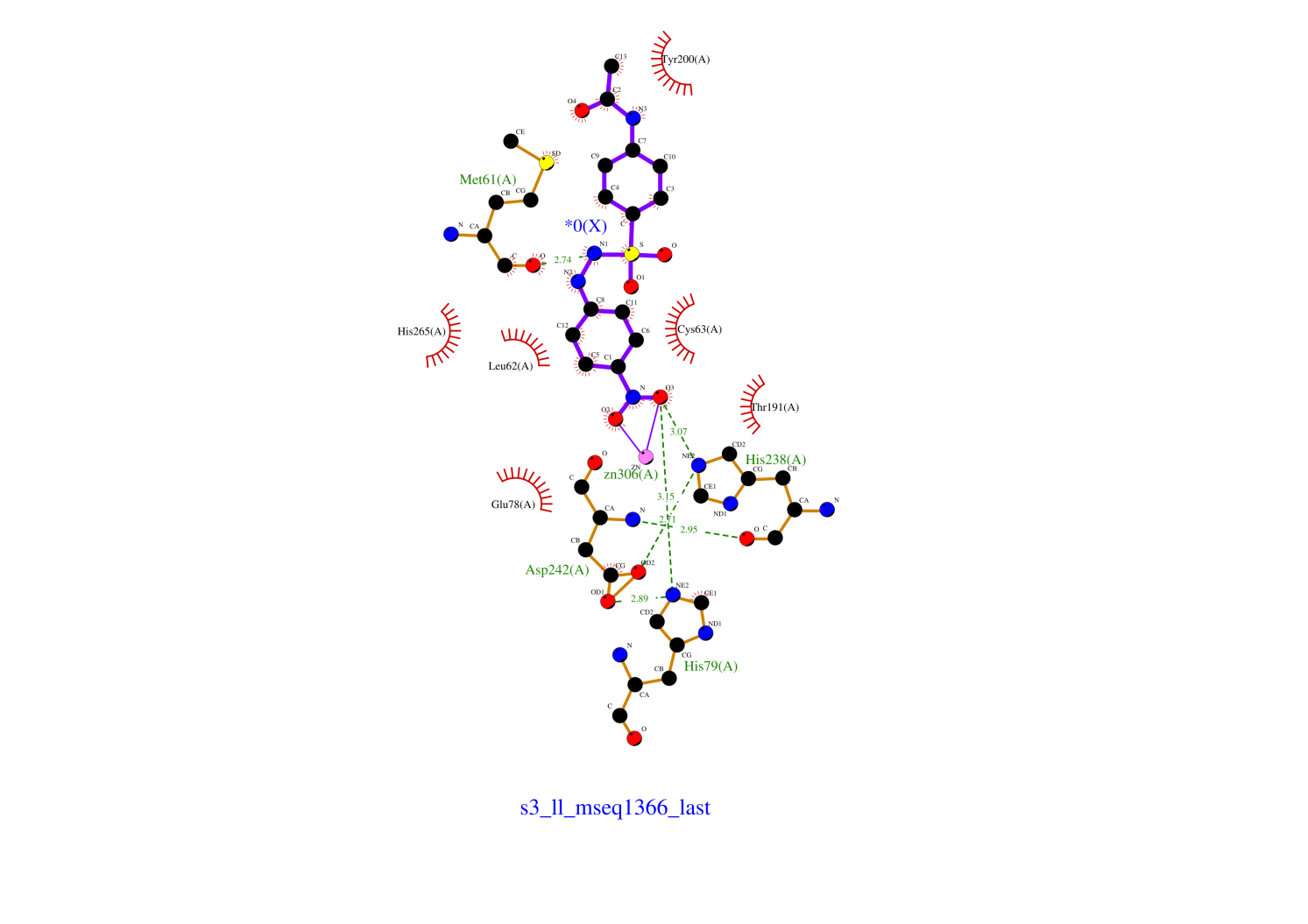 S3_ll_mseq1366								S3_ll_mseq1366_lastFigure 5. Protein Ligand interaction profile for selected bound molecules docked with StLpxC enzyme. Figure shows the profile for s3_ll_mseq1366 compound after docking (left) and after 100ns simulation (right). 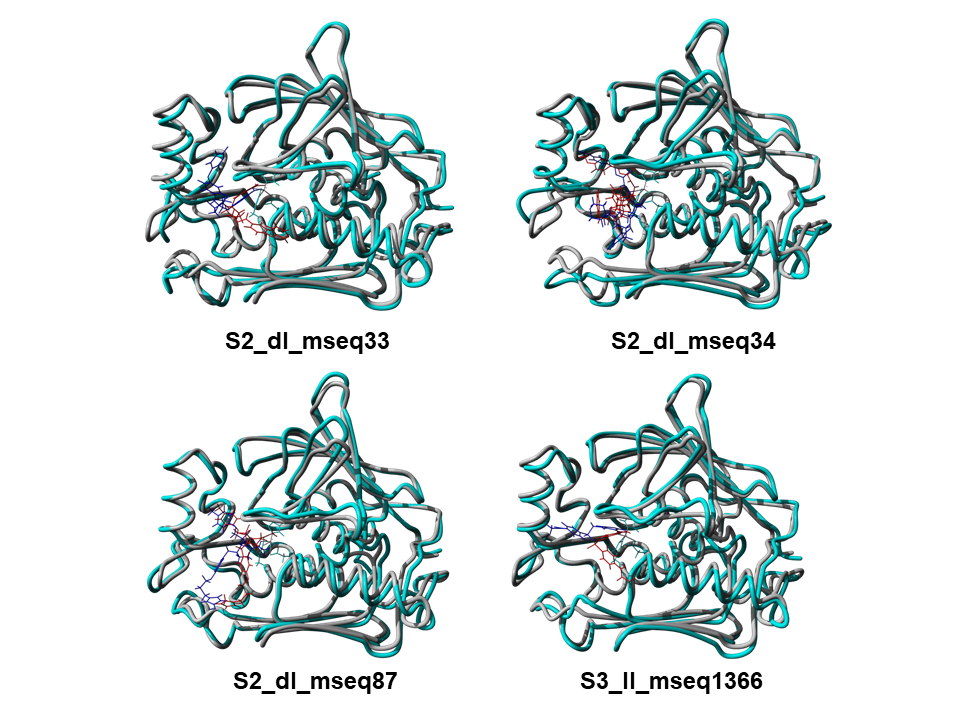 Figure 6. Pictures of aligned superimposed conformational poses obtained before and after the simulation.Scheme3_leadlikemoleculesmilesmseqSLigand propertiesLigand propertiesLigand propertiesLigand propertiesLigand propertiesLigand propertiesdonacctoxicWeight (g/mol)TPSA (A^2)logPlogD (pH=7)logS1ZINC04097895O([C@H]1[C@H](O)[C@@H](O)[C@H](O)[C@@H](CO)O1)c1cc([O-])c2C(=O)C[C@@H](c3ccc(O)cc3)Oc2c12217-11.8804no433.39168.970.360.32-2.935102O=C([O-])CN(C(=O)c1cc2[C@@H]3O[C@H](C)CC[C@H]3[C@](CCCC(O)(C)C)(C)Oc2cc1)Cc1c(OC)cccc1782-11.7913no538.66108.364.124.12-6.34173Fc1cc(CCN(C(=O)c2cc3[C@@H]4O[C@H](C)CC[C@H]4[C@@](CCCC(O)(C)C)(C)Oc3cc2)CC(=O)[O-])ccc1783-11.2115no540.6599.134.444.44-6.55164O=C([O-])c1ccc(-c2oc(/C=C(\C#N)/C([NH-])=C(C#N)C#N)cc2)cc11545-11.1973no328.29124.643.763.74-6.09165S(=O)(=O)(N=Nc1ccc(N(O)[O-])cc1)c1ccc(NC(=O)C)cc11366-11.1739Yes (unsub het-het)349.35134.491.891.86-4.11276O=C([O-])c1cc(C(=O)[O-])cc(-c2oc(/C=C(\C#N)/C([NH-])=C(C#N)C#N)cc2)c11606-11.0221no371.29164.773.063.04-6.40187O=C([O-])C(C(=O)[O-])(CCCCCCCCCCCCCO)C1304-11.0158no314.42100.493.833.84-4.61158ZINC31163718O=C(OC[C@@H]1[C@@H](O)[C@H](O)[C@@H](O)[C@H](OC2=C(C)OC=CC2=O)O1)C[C@@](O)(CC(=O)[O-])C2176-11.0068Yes (unsub unsat alkoxy)431.37192.11-1.09-1.09-1.814109ZINC35457471Clc1c([O-])cc(O)c2C(=O)O[C@H](C)C[C@H](O)/C=C/[C@H](O)CCC(=O)Cc122179-10.8992no383.80127.121.971.97-3.713610O=C(Nc1ccc(Oc2cnccc2)cc1)CN1C[C@@H](Oc2ccc(C(=O)[O-])cc2)[C@H](O)C1758-10.7834no448.45124.052.302.30-5.152711O=C([O-])c1ccc(C(=O)NC[C@H]2[C@@](O)(C)C[C@H](c3ccccc3)C[C@H](O)CCC2)cc1573-10.7229no424.52109.693.083.09-5.023512ZINC31156015O(C(C)(C)[C@@H]1Oc2c(c([O-])c3C(=O)C=C(C)Oc3c2)C1)[C@H]1[C@@H](O)[C@H](O)[C@H](O)[C@H](CO)O12182-10.6576no437.42157.970.050.04-2.814913O=C([O-])CC1(CC(=O)N[C@H]2[C@@H](O)[C@@H](O)[C@H](N3C(=O)NC(=O)C=C3)CC2)CCCC1600-10.6424no408.43159.100.260.24-2.874714ZINC72320355O=C([O-])C=1[C@]2(CO)[C@@H]([C@](CC[C@H](CO)CCO)(C)[C@@H](C)CC2)CCC=12239-10.6155no353.48100.823.353.35-3.603515O=C([O-])COc1c(OCC)cc(/C=C/2\C(=O)N(c3ccc(C(=O)OC)cc3)N=C\2O)cc11514-10.5794no439.40137.793.313.16-5.671816Fc1ccc(C2(O)CCN(CC(=O)c3cc4c(N(C(=O)C(C)(C)C)CC4)cc3)CC2)cc11901-10.5623no438.5460.853.973.80-5.581417Fc1ccc(-c2n(CC(O)CC)nc(-c3c(OC)ccc(CC(=O)[O-])c3)c2)cc1751-10.4986no397.4387.413.803.80-5.391518O=C([O-])c1c(CCc2ccc(OCC[NH3+])cc2)nc(N(CCc2ccccc2)C)nc1764-10.4825no420.51106.02-1.951.29-2.581519O=C([O-])COCC(=O)N1CCC2(OC[C@@](O)(C)[C@@H](n3c4nc(N)nc(N)c4nc3)C2)CC1677-10.4762Yes (aromatic amine)448.46194.77-2.47-2.47-2.153920ZINC31170345O=C([O-])[C@]1(O)[C@H]2OC[C@@]3([C@H](/C(=C(/CO[C@H]4[C@@H](O)[C@H](O)[C@H](O)[C@@H](CO)O4)\C)/CC3)CC1)C22167-10.467no443.47168.97-2.03-2.03-1.1951021Clc1ccc([C@H]2O[C@@H](c3c(OC)ccc(C(=O)[O-])c3)C[C@@](NC(=O)CCO)(C)C2)cc1755-10.4306no446.91107.922.902.91-5.032622Clc1cc(/[NH+]=C\2/N(C)C(=O)CC(C(=O)Nc3cc(C(=O)[O-])ccc3)S/2)ccc11503-10.4213no417.87103.512.703.04-5.252423Fc1ccc([C@H]2O[C@@H](c3c(OCC)cc(C(=O)[O-])cc3)C[C@@](NC(=O)CCO)(C)C2)cc1756-10.3837no444.48107.922.542.54-4.722624O=C([O-])c1c(O)cc(Nc2scc(-c3c(C)nc(N)s3)n2)cc11626-10.3802Yes (aromatic amine)347.40124.191.431.45-4.383525O=C([O-])COc1ccc(C(=O)N2C[C@@H](O)[C@@H](CC=3N=Cc4n(ccn4)C=3)C2)cc1539-10.3653no395.39120.081.481.36-4.3217Scheme3_druglikemoleculesmilesmseqSLigand propertiesLigand propertiesLigand propertiesLigand propertiesLigand propertiesLigand propertiesdonacctoxicWeight (g/mol)TPSA (A^2)logPlogD (pH=7)logS1ZINC31164328O=C([O-])c1c(C)c2C(=O)c3c(O)cc(O[C@H]4[C@@H](O)[C@H](O)[C@H](O)[C@H](CO)O4)cc3C(=O)c2cc1[O-]3799-12.566no474.37216.940.480.54-3.915122ZINC04097895O([C@H]1[C@H](O)[C@@H](O)[C@H](O)[C@@H](CO)O1)c1cc([O-])c2C(=O)C[C@@H](c3ccc(O)cc3)Oc2c13846-12.1552no433.39168.970.360.32-2.935103O=C([O-])CN(C(=O)c1cc2[C@@H]3O[C@H](C)CC[C@H]3[C@](CCCC(O)(C)C)(C)Oc2cc1)Cc1c(OC)cccc11064-11.834no538.66108.364.124.12-6.34174ZINC31164332O=C([O-])c1c(C)c2C(=O)c3c(O)cc(O[C@@H]4[C@@H](O)[C@H](O)[C@H](O)[C@H](CO)O4)cc3C(=O)c2cc1[O-]3800-11.6335no474.37216.940.480.54-3.915125ZINC67910640O=C(O[C@H]1[C@@H](OC(=O)C)[C@@H]2[C@@]3(C)[C@@](C)([C@@H]([C@@H](C/C=C/C(O)(C)C)C)CC3)CC[C@@]32[C@]2([C@@H]1[C@@](C(=O)[O-])(C)[C@@H](O)CC2)C3)C3821-11.3552no587.77133.195.555.55-6.75266ZINC31164336O=C([O-])c1c(C)c2C(=O)c3c(O)cc(O[C@H]4[C@@H](O)[C@H](O)[C@H](O)[C@@H](CO)O4)cc3C(=O)c2cc1[O-]3805-11.3003no474.37216.940.480.54-3.915127O=C([O-])c1ccc(C(=O)N2[C@@H]3[C@@H](O[C@H]4[C@@H](C(C)(C)Oc5c(O)cccc45)C3)CC2)cc1659-11.2908no422.4699.132.282.28-4.93168ZINC06041519O=C1C(c2ccc(O)cc2)=COc2c([C@@H]3[C@H](O)[C@H](O)[C@H](O)[C@H](CO)O3)c(O)cc([O-])c123728-11.2485no431.37179.970.790.78-3.21699O=C([O-])c1ccc(-c2oc(/C=C(\C#N)/C([NH-])=C(C#N)C#N)cc2)cc13047-11.2048no328.29124.643.763.74-6.091610Clc1cc(CCN(C(=O)c2cc3[C@@H]4O[C@H](C)CC[C@H]4[C@](CCCC(O)(C)C)(C)Oc3cc2)CC(=O)[O-])ccc11066-11.1661no557.1199.135.095.09-7.131611Fc1cc(CCN(C(=O)c2cc3[C@@H]4O[C@H](C)CC[C@H]4[C@@](CCCC(O)(C)C)(C)Oc3cc2)CC(=O)[O-])ccc11067-11.1582no540.6599.134.444.44-6.551612S(=O)(=O)(N=Nc1ccc(N(O)[O-])cc1)c1ccc(NC(=O)C)cc12792-11.1337Yes (unsub het-het)349.35134.491.891.86-4.112713Clc1ccc(-c2[nH]nc3OC(=[N-])C(C#N)=C(c4oc(-c5c(C)c(N(O)[O-])ccc5)cc4)c23)cc12688-11.1326Yes (unsub het-het)471.86121.373.694.28-7.322514ZINC04654620O=C([O-])[C@@H]1[C@@H](O)[C@H](O)[C@@H](O)[C@H](Oc2cc([O-])c3C(=O)C=C(c4cc(O)c(O)cc4)Oc3c2)O13776-11.1147no460.35209.100.240.28-3.6751115ZINC31163371O=C([O-])[C@@H]([C@H](CO[C@H]1[C@@H](O)[C@H](O)[C@H](O)[C@H](CO)O1)C/C=C(\C[C@@H]1OC(=O)[C@@H](C)C1)/C)C3705-11.1115no445.48165.81-0.64-0.64-1.934916ZINC31164450O=C([O-])[C@@H](CCC(=O)[O-])N1C(=O)c2c(c3O[C@H]4[C@@](O)(C)CC[C@@H]5[C@@](CC/C=C(\C)/C)(C)Oc(c3[C@@H]45)c2)C13832-11.0613no511.57139.262.322.32-5.711817O=C([O-])c1cc(C(=O)[O-])cc(-c2oc(/C=C(\C#N)/C([NH-])=C(C#N)C#N)cc2)c13122-11.0312no371.29164.773.063.04-6.401818O=C([O-])C(C(=O)[O-])(CCCCCCCCCCCCCO)C2705-11.0237no314.42100.493.833.84-4.611519Clc1ccc(CCN(C(=O)c2cc3[C@@H]4O[C@H](C)CC[C@H]4[C@](CCCC(O)(C)C)(C)Oc3cc2)CC(=O)[O-])cc11061-11.0234no557.1199.135.095.09-7.121620ZINC31163718O=C(OC[C@@H]1[C@@H](O)[C@H](O)[C@@H](O)[C@H](OC2=C(C)OC=CC2=O)O1)C[C@@](O)(CC(=O)[O-])C3724-11.0128Yes (unsub unsat alkoxy)431.37192.11-1.09-1.09-1.8141021ZINC67902639O=C([O-])[C@@H]1[C@@H](O)[C@H](O)[C@@H](O)[C@H](O[C@@H]2C(C)(C)[C@@H]3[C@@](C)([C@@H]4C([C@]5(C)[C@](C)([C@@H]6[C@@H](C)[C@H](C)CC[C@]6(C(=O)[O-])CC5)CC4)=CC3)CC2)O13916-11.0125no630.82159.415.455.45-7.013922O=C([O-])[C@@H](NC(=O)[C@@H](NC(=O)c1c(OCC[NH2+]C(C)C)cccc1CCC)Cc1ccccc1)CO1071-11.0073no499.61144.40-0.081.91-3.334623ZINC35464464Clc1c([O-])cc(O)c2C(=O)OC(C/C=C/[C@@H](O)[C@@H](SC[C@H](O)C(=O)[O-])[C@@H](O)C[C@H](O)C)=Cc123826-10.9531no502.92190.641.611.61-4.505924O=C([O-])c1c(CCc2ccc(OCC[NH3+])cc2)nc(N(CCc2ccccc2)C)nc11033-10.9441no420.51106.02-1.951.29-2.581525O=C([O-])c1c(-c2oc(CN3C(c4[nH]nc(CO)c4)CCCC3)cc2)cccc1285-10.9384no380.42105.422.121.74-4.5125Scheme2_leadlikemoleculesmilesmseqSLigand propertiesLigand propertiesLigand propertiesLigand propertiesLigand propertiesLigand propertiesdonacctoxicWeight (g/mol)TPSA (A^2)logPlogD (pH=7)logS1O=C([O-])COc1c(OCC)cc(/C=C/2\C(=O)N(c3ccc(C(=O)OC)cc3)N=C\2O)cc164-10.7529no439.40137.793.313.16-5.67182O=C(Nc1ccc(Oc2cnccc2)cc1)CN1C[C@@H](Oc2ccc(C(=O)[O-])cc2)[C@H](O)C118-10.4549no448.45124.052.302.30-5.15273Fc1ccc(-c2n(CC(O)CC)nc(-c3c(OC)ccc(CC(=O)[O-])c3)c2)cc116-10.3263no397.4387.413.803.80-5.39154FC=1C([O-])=NC(=O)N([C@@H]2[C@@H](O)CN(C(=O)c3cc(Cn4cncc4)ccc3)C2)C=111-10.024no398.37114.091.501.35-4.37165O=C([O-])COc1ccc(C(=O)N2C[C@@H](O)[C@H](N3C(=O)NC(=O)C(C)=C3)C2)cc18-9.83533no388.36139.310.600.59-3.50276O=C([O-])CC1C(=O)NC(=N/N=C/c2ccc(N3CCOCC3)cc2)S161-9.73657no361.40106.420.420.44-3.62167S=C(N(CCO)CC=1C(=O)Nc2c(cc3OCOc3c2)C=1)NCCC[NH+]1CCOCC153-9.52998no449.55128.82-2.21-0.17-1.77468O=C(NCCc1nn2c(N=C(c3ccncc3)C=C2)c1)CCc1c(C)n(C)nc1C73-9.45523no403.4989.993.133.11-5.38159O=C(NCCNC(=O)c1onc(-c2cc3OCOc3cc2)n1)COc1c(C)c(C)ccc159-9.4394no438.44124.813.243.24-5.422710O=C(N[C@H]1[C@H](O)C[NH+](Cc2ccc(OCCN3CCOCC3)cc2)C[C@H](O)C1)C42-9.33875no408.5295.70-2.44-0.81-0.654611O=C(C)N1CCN([C@@H]2[C@@H](O)C[NH+](Cc3ccc(OCCN4C(=O)CCC4)cc3)C2)CC135-9.31587no431.5677.76-1.74-0.19-1.672512O(CCO)c1ccc(CN2[C@H](CO)[C@@H](O)[C@@H](O)[C@@H]2Cc2ccccc2)cc152-9.2773no373.4593.391.691.46-2.944613Clc1c(Cl)ccc(OCC2(O)CC[NH+](Cc3ccc(OCc4n(C)ccn4)cc3)CC2)c138-9.10382no477.4160.951.933.10-4.422414ZINC12902599O=C(COc1cc2OC(=O)C(c3cc(OC)c(OC)cc3)=Cc2cc1)N1[C@H](CO)CCC1129-8.89048no439.4694.533.763.76-5.341615O(CCOc1ccc(C[NH+]2CC(O)(C[NH+](Cc3ccc(OC)cc3)C)CC2)cc1)CCO32-8.85636no446.5977.03-3.02-0.12-0.424516Fc1ccc(C=2C=C(CNc3ccc(Cc4c(C)[nH]nc4C)cc3)C(=O)NC=2)cc175-8.79326no402.4769.814.054.05-5.703217Fc1ccc(C=2C=C(CNc3cc(C)c(NC(=O)C[NH+]4CCCC4)cc3)C(=O)NC=2)cc174-8.78352no435.5274.670.603.01-3.644218Fc1ccc(OCC2(O)CC[NH+](Cc3ccc(OCC[NH+]4CCCC4)cc3)CC2)cc148-8.76102no430.5647.57-2.490.03-1.073319O=C(N)C1CCN(c2ccc(NCC=3C(=O)Nc4c(cc(C)cc4)C=3)cc2)CC157-8.74152no390.4987.462.782.78-4.713220Fc1c(OCC2(O)CC[NH+](Cc3ccc(OCCCNC(=O)C)cc3)CC2)cccc149-8.71099no431.5372.230.301.70-2.733421O=C1C(CNc2ccc(N3CC[NH+](C)CC3)cc2)=Cc2c(N1)ccc(CCC)c255-8.69211no391.5448.811.382.75-3.823122ZINC12888068O=C(Nc1c(C(=O)N)cccc1)COc1cc2OC(=O)C(Cc3ccccc3)=C(C)c2cc1131-8.68546no442.47107.725.075.07-6.692423O=C(NC(C)c1ccc(N2CCOCC2)cc1)C[NH+]1CCC(c2ccccc2)CC1107-8.68515no408.5746.010.442.68-3.132224O=C1C(CNc2ccc(N3CC[NH+](C)CC3)cc2)=Cc2c(c(C)ccc2)N185-8.62364no363.4848.810.101.47-2.863125O=C(Nc1cc(C)c(-n2nnnc2)cc1)CN1C(=O)C(N)=CC(c2c(C)oc(C)c2)=N179-8.61536no420.43144.532.072.07-5.1126Scheme2_druglikemoleculesmilesmseqSLigand propertiesLigand propertiesLigand propertiesLigand propertiesLigand propertiesLigand propertiesdonacctoxicWeight (g/mol)TPSA (A^2)logPlogD (pH=7)logS1O=C([O-])COc1c(OCC)cc(/C=C/2\C(=O)N(c3ccc(C(=O)OC)cc3)N=C\2O)cc1192-10.8961no439.40137.793.313.16-5.67182O(C)c1ccc(Cn2c(C(N(CCCO)CC=3C(=O)Nc4c(cc(C)cc4)C=3)C(C)C)nnn2)cc1171-10.8848no490.61105.403.553.53-5.95273O=C(Nc1ccc(Oc2cnccc2)cc1)CN1C[C@@H](Oc2ccc(C(=O)[O-])cc2)[C@H](O)C133-10.4683no448.45124.052.302.30-5.15274O=C(Nc1scc(-c2ccc(OC)cc2)n1)CN1C[C@H]2[C@H](NC(=O)[C@H](Cc3ccccc3)NC(=O)C3(C/C=C/C2)CCOCC3)CC134-10.3413no657.84121.893.883.81-7.49375O=C(C)N1CC(O)(COc2ccc(C)cc2)CN(Cc2ccc(OCCCN3C(=O)NC(=O)C3)cc2)CC187-10.3252no524.62111.652.772.48-5.19276Fc1ccc(-c2n(CC(O)CC)nc(-c3c(OC)ccc(CC(=O)[O-])c3)c2)cc131-10.3211no397.4387.413.803.80-5.39157O=C(COC)N1CC(O)(COc2ccc(C)cc2)CN(Cc2ccc(OCCCn3c(C)[nH+]cc3)cc2)CC185-10.2505no537.6890.542.382.67-4.67268O=C(C)N1CC(O)(COc2ccccc2)CN(Cc2cc(OCCCn3ncc(C)c3)ccc2)CC1111-10.2268no492.6280.063.793.55-5.62169Clc1c(OCC2(O)CC[NH+](Cc3ccc(OCCn4nc(C)cc4)cc3)CCC2)cc(C)cc182-10.037no485.0560.952.443.48-4.652410O=C(OC(C)(C)C)N[C@H]1[C@H](O)C[NH+](Cc2ccc(OCCOCCO)cc2)C[C@H](O)C152-9.98754no441.54121.92-1.870.10-0.845611Fc1ccc(OCC2(O)C[NH+](Cc3cc(OCCn4cncc4)c(OC)cc3)CCOC2)cc1117-9.95551no472.5479.410.162.20-2.992612Clc1c(OCC2(O)C[NH+](Cc3cc(OCCn4c(C)[nH+]cc4)c(OC)cc3)CCC2)cc(C)cc195-9.90211no502.0571.430.502.55-3.313413O=C(N(C)[C@H]1[C@@H](O)[C@H](Oc2ccccc2)CC1)c1ccc(OCC[NH+]2CCCC2)cc19-9.90082no425.5563.440.371.55-2.992414O=C(C)N1CCN([C@@H]2[C@@H](O)C[NH+](Cc3cc(OC)c(OCCN4CCOCC4)cc3)C2)CC166-9.88736no463.6079.15-2.18-0.83-1.422715O=C([O-])COc1ccc(C(=O)N2C[C@@H](O)[C@H](N3C(=O)NC(=O)C(C)=C3)C2)cc112-9.83587no388.36139.310.600.59-3.502716O(CCCn1c(CC)[nH+]cc1)c1c(OC)ccc(C[NH+]2C[C@](O)(COc3cc(C)ccc3)[C@@H](O)CC2)c1137-9.82337no511.6691.66-0.382.20-2.644517O=C(C)N1C[C@H](OC)[C@@H](O)[C@@H](O)COCCCC[NH+](Cc2cc(OCCCn3nccc3)ccc2)CCC1161-9.78697no533.69110.72-0.510.45-2.533718FC=1C([O-])=NC(=O)N([C@@H]2[C@@H](O)CN(C(=O)c3cc(Cn4cncc4)ccc3)C2)C=118-9.7853no398.37114.091.501.35-4.371619O=C([O-])CC1C(=O)NC(=N/N=C/c2ccc(N3CCOCC3)cc2)S1188-9.74022no361.40106.420.420.44-3.621620O=C(C)N1CC(O)(COc2ccc(C)cc2)CN(Cc2cc(OCCN3CCOCC3)ccc2)CC1142-9.72466no497.6474.712.962.43-4.891721Fc1ccc(Cn2c(CN(CCO)CC=3C(=O)Nc4c(cc5OCCOc5c4)C=3)nnn2)cc1170-9.6638no466.47114.631.751.74-4.862822Fc1cc(F)cc(OCC2(O)CN(C(=O)COC)CCN(Cc3cc(OCCn4ncc(C)c4)ccc3)C2)c1118-9.62164no544.6089.293.723.53-5.711723O=C([O-])COc1ccc(C(=O)N2CCC3(OC[C@@](O)(C)[C@@H](N4C(=O)NC(=O)C(C)=C4)C3)CC2)cc120-9.61667no486.50148.541.000.99-4.372824O=C(OCC)C1CN(c2ccc(NCC=3C(=O)Nc4c(cc(C(C)(C)C)cc4)C=3)cc2)CCC1179-9.59636no461.6170.675.425.42-6.542225Clc1cc(OCC2(O)CC[NH+](Cc3cc(OC)c(OCCCn4ncc(C)c4)cc3)CC2)ccc1119-9.5716no501.0570.181.823.28-4.3525Scheme1_leadlikemoleculesmilesmseqSLigand propertiesLigand propertiesLigand propertiesLigand propertiesLigand propertiesLigand propertiesdonacctoxicWeight (g/mol)TPSA (A^2)logPlogD (pH=7)logS1ZINC12897948O=C(N[C@H](CO)Cc1ccccc1)COc1cc2OC=C(c3ccc(OC)cc3)C(=O)c2cc12-8.03163no459.5094.095.05.0-6.3125Scheme1_druglikemoleculesmilesmseqSLigand propertiesLigand propertiesLigand propertiesLigand propertiesLigand propertiesLigand propertiesdonacctoxicWeight (g/mol)TPSA (A^2)logPlogD (pH=7)logS1O=C(C)N1CC(O)(COc2ccccc2)CN(Cc2cc(OCCCn3ncc(C)c3)ccc2)CC13-10.6526no492.6280.063.793.55-5.62162O=C(COc1ccc(C[NH+]2C[C@@H](O)[C@](O)(CNC(=O)c3ncsc3)C2)cc1)N1CCOCC12-9.23514no477.56125.66-1.890.36-2.0347Scheme3_leadlikemoleculesmilesmseqOrgan toxicityToxicity endpointsToxicity endpointsToxicity endpointsToxicity endpointsToxicity endpointsToxicity endpointsTox-21-Nuclear receptor signaling pathwysTox-21-Nuclear receptor signaling pathwysTox-21-Stress response pathwayHepatotoxicityCarcinogenicity Immunotoxicity Mutagenicity Cytotoxicity LD50 (mg/kg)Toxicity class Androgen Receptor (AR)Aryl hydrocarbon Receptor (AhR)Heat shock factor response element1ZINC04097895O([C@H]1[C@H](O)[C@@H](O)[C@H](O)[C@@H](CO)O1)c1cc([O-])c2C(=O)C[C@@H](c3ccc(O)cc3)Oc2c12217InactiveInactiveActive Inactive  Inactive 23005Inactive Inactive Inactive 2O=C([O-])CN(C(=O)c1cc2[C@@H]3O[C@H](C)CC[C@H]3[C@](CCCC(O)(C)C)(C)Oc2cc1)Cc1c(OC)cccc1782InactiveInactiveActive Inactive Inactive 10004Inactive Inactive Inactive 3Fc1cc(CCN(C(=O)c2cc3[C@@H]4O[C@H](C)CC[C@H]4[C@@](CCCC(O)(C)C)(C)Oc3cc2)CC(=O)[O-])ccc1783InactiveInactiveActive Inactive  Inactive 9004Inactive Inactive Inactive 4O=C([O-])c1ccc(-c2oc(/C=C(\C#N)/C([NH-])=C(C#N)C#N)cc2)cc11545Active InactiveInactiveInactiveInactive2503InactiveInactiveInactive5S(=O)(=O)(N=Nc1ccc(N(O)[O-])cc1)c1ccc(NC(=O)C)cc11366InactiveInactiveInactiveInactiveInactive50005InactiveInactiveInactiveScheme3_druglikemoleculesmilesmseqOrgan toxicityToxicity endpointsToxicity endpointsToxicity endpointsToxicity endpointsToxicity endpointsToxicity endpointsTox-21-Nuclear receptor signaling pathwysTox-21-Nuclear receptor signaling pathwysTox-21-Stress response pathwayHepatotoxicityCarcinogenicity Immunotoxicity Mutagenicity Cytotoxicity LD50 (mg/kg)Toxicity class Androgen Receptor (AR)Aryl hydrocarbon Receptor (AhR)Heat shock factor response element1ZINC31164328Cc1c(C(=O)O)c(O)cc2c1C(=O)c1c(O)cc(O[C@@H]3O[C@@H](CO)[C@@H](O)[C@@H](O)[C@@H]3O)cc1C2=O3799InactiveInactiveActive Active Inactive30005InactiveInactiveInactive2ZINC04097895O([C@H]1[C@H](O)[C@@H](O)[C@H](O)[C@@H](CO)O1)c1cc([O-])c2C(=O)C[C@@H](c3ccc(O)cc3)Oc2c13846InactiveInactiveActive Inactive Inactive23005InactiveInactiveInactive3O=C([O-])CN(C(=O)c1cc2[C@@H]3O[C@H](C)CC[C@H]3[C@](CCCC(O)(C)C)(C)Oc2cc1)Cc1c(OC)cccc11064InactiveInactiveActive Inactive Inactive10004InactiveInactiveInactive4ZINC31164332Cc1c(C(=O)O)c(O)cc2c1C(=O)c1c(O)cc(O[C@H]3O[C@@H](CO)[C@@H](O)[C@@H](O)[C@@H]3O)cc1C2=O3800InactiveInactiveActive Active Inactive30005InactiveInactiveInactive5ZINC67910640O=C(O[C@H]1[C@@H](OC(=O)C)[C@@H]2[C@@]3(C)[C@@](C)([C@@H]([C@@H](C/C=C/C(O)(C)C)C)CC3)CC[C@@]32[C@]2([C@@H]1[C@@](C(=O)[O-])(C)[C@@H](O)CC2)C3)C3821InactiveInactiveActive Inactive Inactive112106InactiveInactiveInactiveScheme2_leadlikemoleculesmilesmseqOrgan toxicityToxicity endpointsToxicity endpointsToxicity endpointsToxicity endpointsToxicity endpointsToxicity endpointsTox-21-Nuclear receptor signaling pathwysTox-21-Nuclear receptor signaling pathwysTox-21-Stress response pathwayHepatotoxicityCarcinogenicity Immunotoxicity Mutagenicity Cytotoxicity LD50 (mg/kg)Toxicity class Androgen Receptor (AR)Aryl hydrocarbon Receptor (AhR)Heat shock factor response element1O=C([O-])COc1c(OCC)cc(/C=C/2\C(=O)N(c3ccc(C(=O)OC)cc3)N=C\2O)cc164Active Inactive Active Inactive Inactive100006Inactive InactiveInactive 2O=C(Nc1ccc(Oc2cnccc2)cc1)CN1C[C@@H](Oc2ccc(C(=O)[O-])cc2)[C@H](O)C118Inactive Inactive Inactive Inactive Inactive 15504Inactive Inactive Inactive 3Fc1ccc(-c2n(CC(O)CC)nc(-c3c(OC)ccc(CC(=O)[O-])c3)c2)cc116Active Inactive Inactive Inactive Inactive 10004Inactive Inactive Inactive 4FC=1C([O-])=NC(=O)N([C@@H]2[C@@H](O)CN(C(=O)c3cc(Cn4cncc4)ccc3)C2)C=111Inactive Inactive Active Inactive Inactive 10004Inactive Inactive Inactive 5O=C([O-])COc1ccc(C(=O)N2C[C@@H](O)[C@H](N3C(=O)NC(=O)C(C)=C3)C2)cc18Inactive Inactive Inactive Inactive Inactive 10004Inactive Inactive Inactive Scheme2_druglikemoleculesmilesmseqOrgan toxicityToxicity endpointsToxicity endpointsToxicity endpointsToxicity endpointsToxicity endpointsToxicity endpointsTox-21-Nuclear receptor signaling pathwysTox-21-Nuclear receptor signaling pathwysTox-21-Stress response pathwayHepatotoxicityCarcinogenicity Immunotoxicity Mutagenicity Cytotoxicity LD50 (mg/kg)Toxicity class Androgen Receptor (AR)Aryl hydrocarbon Receptor (AhR)Heat shock factor response element1O=C([O-])COc1c(OCC)cc(/C=C/2\C(=O)N(c3ccc(C(=O)OC)cc3)N=C\2O)cc1192Active Inactive Active Inactive Inactive 100006Inactive Inactive Inactive 2O(C)c1ccc(Cn2c(C(N(CCCO)CC=3C(=O)Nc4c(cc(C)cc4)C=3)C(C)C)nnn2)cc1171Inactive Inactive Inactive Active Inactive 5004Inactive Inactive Inactive 3O=C(Nc1ccc(Oc2cnccc2)cc1)CN1C[C@@H](Oc2ccc(C(=O)[O-])cc2)[C@H](O)C133Inactive Inactive Inactive Inactive Inactive 15504Inactive Inactive Inactive 4O=C(Nc1scc(-c2ccc(OC)cc2)n1)CN1C[C@H]2[C@H](NC(=O)[C@H](Cc3ccccc3)NC(=O)C3(C/C=C/C2)CCOCC3)CC134Inactive Inactive Inactive Inactive Inactive 10004Inactive Inactive Inactive 5O=C(C)N1CC(O)(COc2ccc(C)cc2)CN(Cc2ccc(OCCCN3C(=O)NC(=O)C3)cc2)CC187Inactive Inactive Inactive Inactive Inactive 20004Inactive Inactive Inactive Scheme1_leadlikemoleculesmilesmseqOrgan toxicityToxicity endpointsToxicity endpointsToxicity endpointsToxicity endpointsToxicity endpointsToxicity endpointsTox-21-Nuclear receptor signaling pathwysTox-21-Nuclear receptor signaling pathwysTox-21-Stress response pathwayHepatotoxicityCarcinogenicity Immunotoxicity Mutagenicity Cytotoxicity LD50 (mg/kg)Toxicity class Androgen Receptor (AR)Aryl hydrocarbon Receptor (AhR)Heat shock factor response element1ZINC12897948O=C(N[C@H](CO)Cc1ccccc1)COc1cc2OC=C(c3ccc(OC)cc3)C(=O)c2cc12Inactive Inactive Inactive Inactive Inactive 27105Inactive Inactive Inactive Scheme1_druglikemoleculesmilesmseqOrgan toxicityToxicity endpointsToxicity endpointsToxicity endpointsToxicity endpointsToxicity endpointsToxicity endpointsTox-21-Nuclear receptor signaling pathwysTox-21-Nuclear receptor signaling pathwysTox-21-Stress response pathwayHepatotoxicityCarcinogenicity Immunotoxicity Mutagenicity Cytotoxicity LD50 (mg/kg)Toxicity class Androgen Receptor (AR)Aryl hydrocarbon Receptor (AhR)Heat shock factor response element1O=C(C)N1CC(O)(COc2ccccc2)CN(Cc2cc(OCCCn3ncc(C)c3)ccc2)CC13Inactive Inactive Active Inactive Inactive 10004Inactive Inactive Inactive 2O=C(COc1ccc(C[NH+]2C[C@@H](O)[C@](O)(CNC(=O)c3ncsc3)C2)cc1)N1CCOCC12Inactive Inactive Inactive Inactive Inactive 20004Inactive Inactive Inactive 